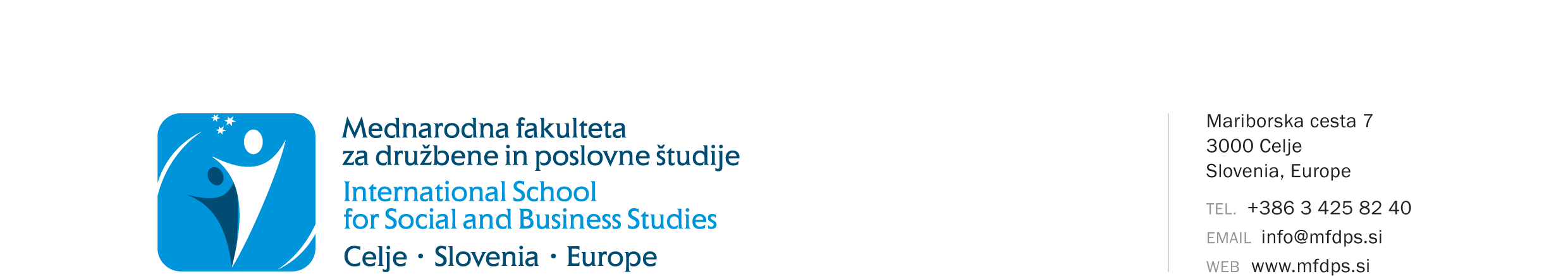 
IZJAVA za PONOVNI VPIS V LETNIK (za študijsko leto 2023/2024)  Način študija ostaja enak kot v zadnjem letu vpisa.IZJAVAPodpisani/a izjavljam, da želim v študijskem letu 2023/2024 izkoristiti pravico do ponavljanja letnika. S podpisom tega obrazca izjavljam, da sem seznanjen/a s pogoji koriščenja ponovnega vpisa. V času študija še nisem ponavljal/a letnika ali spremenil/a študijskega programa ali smeri zaradi neizpolnjevanja obveznosti v prejšnji smeri ali študijskem programu.Podpisani/a v skladu z določili Zakona o varstvu osebnih podatkov (Uradni list RS, št. 163/22) in v skladu s Splošno uredbo o varovanju podatkov (GDPR) soglašam in dovoljujem, da se moji osebni podatki hranijo, obdelujejo, posredujejo in uporabljajo izključno za potrebe ter zakonsko določene obveznosti MFDPŠ ter za vpis v knjižnico MFDPŠ in koriščenje uslug knjižničnega sistema, z namenom statistične obdelave, kontaktiranja, informiranja ter neposrednih trženjskih akcij, in sicer brezplačno preko poštnih storitev, elektronske pošte, SMS in MMS sporočil ter glasovnih in video klicev ter socialnih omrežij. Podpisani/a izjavljam, da dajem MFDPŠ, avtorizacijo za uporabo in/ali objavo fotografij in video posnetkov za lastno promocijo, v različnih medijih (npr. spletna stran, Facebook, blog, tiskani mediji, Instagram itd.…). MFDPŠ zagotavlja uporabo fotografij/posnetkov zgolj v navedene namene in nikoli v osebno škodo ali žalitev fotografirane/posnete osebe. MFDPŠ se zavezuje, da mojih osebnih podatkov ne bo posredovala oglaševalcem za namene izvajanja njihovih neposrednih trženjskih in prodajnih akcij.Podpisani/a se s podpisom zavezujem, da bom plačal/a šolnino za študij (v primeru, da je šolnina za študij predvidena) v skladu z veljavnim Cenikom storitev MFDPŠ ter vse ostale obveznosti oz. račune, izstavljene s strani fakultete. Študentu/ki se v primeru neplačil onemogoči uporabo storitev fakultete.Podpisani jamčim za resničnost podatkov, navedenih na tem evidenčnem listu.Na osnovi pravočasne Izjave za ponovni vpis v letnik in ob izpolnjevanju pogojev za ponavljanje boste študenti 
k vpisu povabljeni po 11. septembru in najkasneje do 29. septembra.Ime in priimek:Vpisna številka študenta/ke:Naslov:Pošta in kraj:Elektronski naslov:Študijski program:Način študija:redniredniizredniNazadnje vpisan letnik študija:letnikletnikZadnje vpisano študijsko leto:Datum:Podpis študenta/ke: